2020-2021 EĞİTİM ÖĞRETİM YILI 
ÇAMLIBEL ŞEHİT KAMİL YELMEN ANADOLU LİSESİ
11.SINIF ALMANCA 1.DÖNEM 1.SINAVName/Nachname:						Nummer:		Note:1- Die Pinnwand ist ……………………………..der Wand?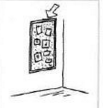                             a) an	         b) auf		c) vor		d) hinter			e) neben 2- Der Tisch ist ………………dem Regal.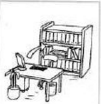                          a) in	   b) zwischen 	           c) über  	d) vor		e) unter
 3- Die Lampe ist ……………… dem Tisch.
                         a) an		        b) vor	           c) über              d) hinter	           e) unter
 4- Das Bild ist …………………. den Fenstern.
                          a) zwischen	         b) vor	           c) über         d) in		       e)  hinter
5- Der Papierkorb ist …………………. dem Tisch 
                          a) über              b) zwischen               c) hinter                   d) unter                e) an
6 -Die Hose ist ………………….dem Bett.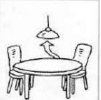 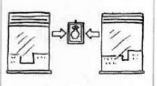 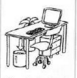 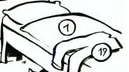                        a) an                 b) über                  c) neben                 d) auf                e) vor7 - Der Fisch ist …………………. dem Aquarium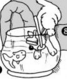                       a) zwischen             b) in                            c) vor                d) hinter              e) über   8- Der Schrank ist  …………………. dem Stuhl.           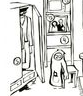                        a) hinter         b) zwischen 	   c) über  		d) vor		e) unter 9- Das Bild ist …………………. dem Fenster.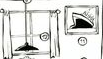                        a) vor	         b) neben		c) auf 		) über		c) zwischen
10- Die Möbel sind ………………….
a) Fernseher / Garderobe / Stuhl  / Computer
b) Sessel / Stuhl / Bücherregal / Mikrowelle
c) Regal / Kleiderschrank / Kommode / Tisch                           
d) Bett / Spiegel / Föhn / Telefon
e) Spülmaschine / Schrank / Bett / Teppich11- Im Wohnzimmer gibt es …………. Sofa ………… Tisch ……………. Stehlampe.
a) ein / eine / einen	      b) einen /ein / eine
c) ein / einen / eine        d) einen / einen / eine		e) ein / ein / eine12- Das Haus hat ………….. Garten …………… Wohnzimmer ……………. Küche.
a) einen /ein / eine		b) ein / eine / einen
c) ein / einen / eine        d) einen / einen / eine		e) ein / ein / eine13- Wir ............. im Wohnzimmer  .............a) sehen / fern	b) kochen /Fernsehen    c) sieht / Fernsehen      d) sitzen  / Bücher14- Meine Mutter ............. in der ..............a)  liest / Wohnzimmer    b) schreibt / Balkon    c) trinkt / Kinderzimmer      d) kocht / Küche15. Ich .............. an die ............... ein Bild.a) lege / Wand 	b)  lege / Schrank 	  
c) hänge / Wand	d)  stelle / Tisch16- Fatma .......... in ............. Bauernhaus.a) spielt /eines      b)  schläft /einer        
c) geht /eine         d) wohnt  / einem17-Ich möchte auf einem Dorf leben. Ich mag .......a)  Städte  		b) die Natur           
c)  Hochhäuser		d)  Autos18- Ahmet ..........eine Wohnung. Sie muss ............ sein.a)  wohnt /schön	    b) zieht / ein     
c) sucht /gemütlich	    d) studiert /Universität 19- Unsere Wohnung ist in einem ............. .a) Stadt  		 b) Hochhaus   	c)  Denizli  		d) Auto20- Mein Zimmer ist ........... aber  .............a)  klein / praktisch 		b)  hässlich / schön    c) modern / unmodern          d) teuer / billig21- Zıt anlamlı iki sözcüğü bıulunuz. Olumsuzu değil.a)  praktisch ↔ unpraktisch   b) schön ↔ krank       c) modern ↔ unmodern       d) eng  ↔ breit22. Uymayan sözcüğü bulunuz	a)  hell  ↔ billig         b) hässlich ↔ schön           c)  teuer ↔ billig       d)  eng  ↔ breit13.  Karanlık Aydınlık anlamındaki sıfatları bulunuz	a)  gut ↔ schlecht        b) gemütlich ↔ bequem     c)  krank  ↔ gesund        d) dunkel  ↔ hell24. ■ Wie viele Zimmer hat deine Wohnung?         ●  .................................a)  Meine Wohnung ist im Zentrum.b)  Deine Wohnung ist groß.c)  Meine Wohnung hat drei Zimmer.d)  Unsere Wohnung hat zwei Balkons.25. ■ Hat das Einfamilienhaus einen Garten?         ●  .............................................a) Ja, das Einfamilienhaus liegt im Zentrum.b) Ja, das Einfamilienhaus hat keinen Garten.c)  Nein, das Einfamilienhaus hat einen Garten.d)  Ja, das Einfamilienhaus hat einen Garten.Euer Deutschlehrer
Erdem OVAT
VIEL ERFOLG!